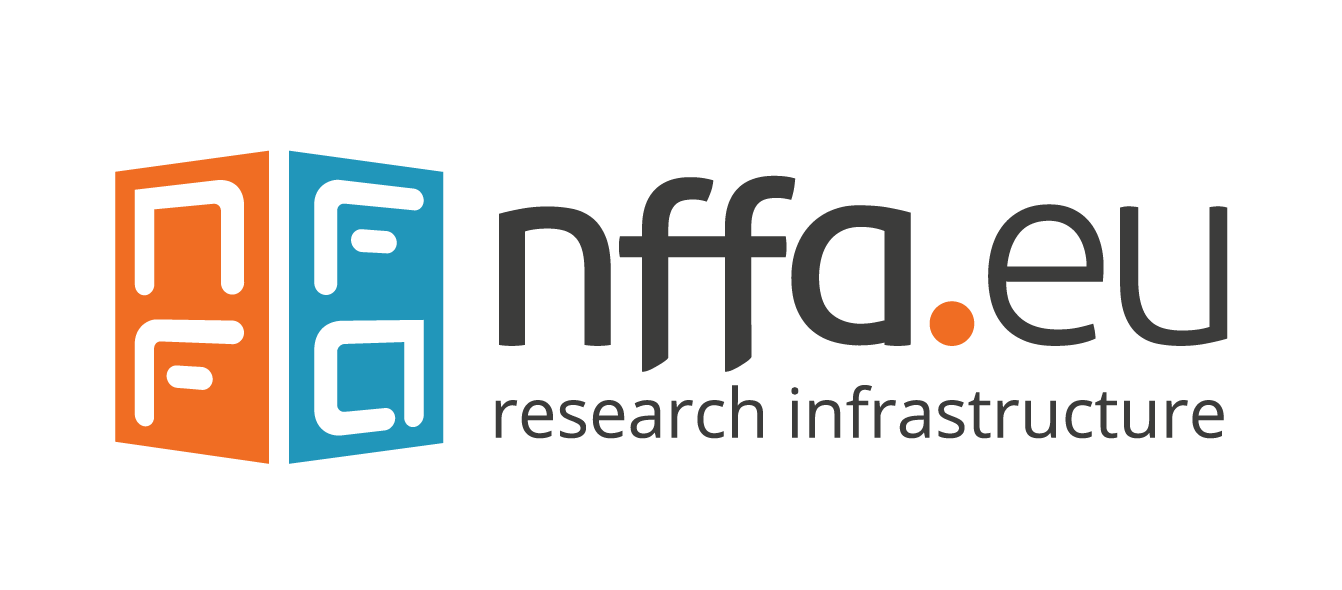 Call for Proposals: NFFA-Europe Dissemination EventsNFFA-Europe offers the opportunity to receive funding for the organization of dissemination events.The dissemination events must be related to the project activities and organized by NFFA-Europe Pilot beneficiaries.Up to four dissemination events may receive a financial contribution of up to €10,000 or 50% of the total costs, whichever is lower, during the NFFA-Europe Pilot lifetime.Events must include session(s) organized by young users and students.This initiative aims to promote deeper engagement with the NFFA-Europe Pilot project’s outcomes and facilitate broader participation. The proposals will therefore be evaluated also against the intended target audience, impact effectiveness and expected audience size.To apply, please complete the following application form and send it, together with the CV(s) of the Scientific Organizer(s) and the Preliminary Program, to f.carsughi@fz-juelich.de by June 30, 2024.For inquiries or assistance, please contact Flavio Carsughi: f.carsughi@fz-juelich.deDISSEMINATION EVENT APPLICATION FORMApplicant InformationEvent DetailsBudgetSession OrganizationImpact AssessmentAdditional InformationPersonal data will be processed according to NFFA-Europe privacy policyOrganization/Institution Name:Scientific Organizer(s):Contact Person:Email Address:Event Title:Proposed Date(s) of Event:Proposed Location of Event:Brief Description of the Event (approx. 250 words)Brief Description of the Event (approx. 250 words)Expected Target Audience:Expected Audience Size:Total Estimated Cost of Event:Amount Requested from NFFA-Europe Pilot:Total Number of Sessions:Title and Speaker(s) for each Session (even if preliminary)Title and Speaker(s) for each Session (even if preliminary)Description of Session(s) to be Organized by Young Users and Students:Description of Session(s) to be Organized by Young Users and Students:How do you expect the event to contribute to the dissemination of the NFFA-Europe Pilot project’s outcomes?How do you plan to evaluate the effectiveness of the event in reaching its objectives?Please provide any additional information relevant to your application.